	Title:	The Grace of the Ginkgo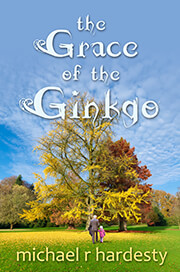 	Subtitle:	N/A	Author(s):	Michael R. Hardesty	Publisher:	Old Stone Press	Imprint:	Old Stone Press	Pub Date:	01/29/16	ISBN13:	978-1-938462-23-8	Format:	paperback	Trim Size:	6 X 9	Page Count:	288	Carton Qty:	28	Illustrations:	N/A	Audience:	General trade	Price:	$17.95 Retail	BISAC Category:	FIC043000 FICTION/Coming of AgeDescriptionA confirmed atheist, David Foley surprises his friends and extended family members with his sensible but unorthodox (grand) parenting skills. His orphaned granddaughter, Leisl, learns that morality comes in many forms, and that her grandfather’s belief system may not model the religious undertones of her deceased mother’s family.Author/Editor BioThe Grace of the Ginkgo is Michael R. Hardesty’s first novel. He is a graduate of the University of Louisville and the Stanford University’s Certificate of Writing Program in long fiction. Hardesty retired from his marketing communications firm, Black & White, and lives in Louisville, KY. Where his favorite activity is hobnobbing with his three grandchildren.  PublicityBook signing dates to comeAwardsApplied Author AppearancesComing spring and summer of 2016DistributionAmazon.com, other popular Internet outlets, Baker & Taylor and IngramMedia ContactJohn Clark, publisherOld Stone PressE: john@oldstonepress.comP: 502.693.1506Marketing MaterialsHigh-resolution cover images are available at oldstonepress.comWebsites/Social Media LinksAuthor Website: http://www.PointOfThePen.com/novel_280.htmlFacebook:https://www.facebook.com/TheGraceoftheGinkgoAmazon.comhttp://www.amazon.com/gp/product/1938462238About Old Stone PressOLD STONE PRESS is an author services company that specializes in publishing single-authored books or multi-authored, highly illustrated coffee table books. Founded in 2012 by J. H. Clark in Louisville, Kentucky, Old Stone Press aspires to capture the stories of people, places, and things that educate and inspire good conversation. www.oldstonepress.com